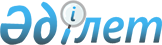 О внесении изменений в распоряжение Премьер-Министра Республики Казахстан
от 2 июля 2001 года N 51
					
			Утративший силу
			
			
		
					Распоряжение Премьер-Министра Республики Казахстан от 31 июля 2003 года N 160-р. Утратило силу - распоряжением Премьер-Министра РК от 30 декабря 2004 года N 383-р (R040383)      Внести в распоряжение  Премьер-Министра Республики Казахстан от 2 июля 2001 года N 51 "О мерах по реализации законодательных актов Республики Казахстан" следующие изменения: 

      в перечне актов Правительства Республики Казахстан, принятие которых необходимо в целях реализации законодательных актов Республики Казахстан, утвержденном указанным распоряжением: 

      в строке, порядковый номер 19: 

      в графе "Ответственный орган" слово "МТиСЗН" заменить словами "НацБанк (по согласованию)"; 

      в графе "Дата внесения в Правительство" слова "в течение трех месяцев после принятия международных стандартов финансовой отчетности" заменить словами "до 1 сентября 2003 года".       Премьер-Министр 
					© 2012. РГП на ПХВ «Институт законодательства и правовой информации Республики Казахстан» Министерства юстиции Республики Казахстан
				